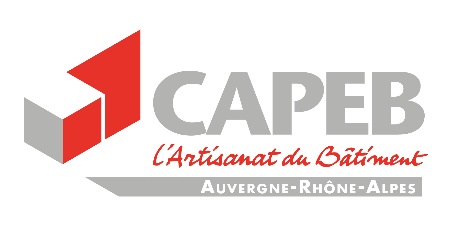 Communiqué de presse du 05/11/2021Auvergne–Rhône-Alpes /Artisanat du bâtiment / Conjoncture 3e trimestreAuvergne-Rhône-Alpes : activité dynamique sur un marché toujours en tension.Le niveau d’activité des entreprises reste élevé, malgré une légère baisse, au regard des résultats de l’étude de conjoncture du 3e trimestre 2021, conduite par les CAPEB d’Auvergne-Rhône-Alpes auprès de leurs adhérents. 49% des chefs d’entreprise observent encore, pour ce trimestre, un bon, voire très bon niveau d’activité. La pénurie de matériaux et la flambée des prix qui l’accompagne continue cependant à pénaliser considérablement les entreprises, avec des effets préoccupants sur la visibilité, la planification et la rentabilité de leurs chantiers.Un marché toujours en tensionAprès la forte hausse constatée les deux trimestres précédents, le niveau d’activité des entreprises baisse légèrement ce trimestre mais reste dynamique avec 49% des chefs d’entreprise, qui observent un bon, voire très bon (14%) niveau d’activité. C’est notamment le cas des carreleurs et des entreprises travaillant dans les énergies renouvelables, et dans les départements du Cantal et de la Haute-Loire.Un niveau d’activité inégalement ressenti selon les corps de métiers et les départements, puisque 23% des entreprises déclarent continuer à rencontrer des difficultés (1 point de plus que le trimestre précédent). C’est particulièrement le cas pour les charpentiers et les menuisiers, dans les départements de l’Ain et de la Savoie.Concernant les carnets de commande, si au trimestre précédent, on observait une augmentation de 9 points, pour une visibilité supérieure à 3 mois, le 3e trimestre affiche des résultats moins optimistes, avec une baisse de 12 points, soit 47% des artisans. Dans le même temps, le chiffre des artisans qui n’ont aucune visibilité progresse de 6 points, soit 15% d’entre eux.La rentabilité de leur entreprise : source de préoccupation des artisansLa hausse des prix des matériaux vient directement impacter la trésorerie et les marges des entreprises.En effet, le niveau de trésorerie redescend en dessous de celui du 3e trimestre 2019 (avant la crise sanitaire), avec une baisse de 5 points pour les entreprises qui constatent un bon voire très bon niveau de trésorerie ce trimestre, soit 29%, par rapport au précédent. Dans le même temps, 24% des artisans déplorent une trésorerie faible ou insuffisante (+ 4 points).S’agissant des marges qui s’étaient considérablement dégradées le trimestre précédent, elles se stabilisent à ce niveau pour 70% des artisans et pour 27% d’entre eux, elles continuent à diminuer. Emploi : les entreprises confirment leurs intentions d’embauche53% des chefs d’entreprise souhaitent recruter ou sont en réflexion (14%). Ils plébiscitent à 65% les contrats à durée indéterminée. Des emplois durables qui continuent à se heurter à une pénurie de main d’œuvre importante. Téléchargez : La synthèse de l’étude de conjoncture du 3e trimestre 2021Les résultats complets de l’étude de conjoncture sur le site Internet de la CAPEB Auvergne-Rhône-Alpes http://www.capeb.fr/auvergne-rhone-alpesLe zoom sur les difficultés d’approvisionnement et hausse du prix des matériaux.À propos de la CAPEB Auvergne–Rhône-Alpes  La CAPEB, Confédération de l’Artisanat et des Petites Entreprises du Bâtiment, est le syndicat patronal représentant l’artisanat du Bâtiment, lequel dénombre en Auvergne-Rhône-Alpes 80 000 entreprises artisanales (98% des entreprises de la branche) et 100 000 salariés, dont 8 100 apprentis. Il représente également 10,5 milliards de chiffre d’affaires (64% du total de la branche).Contact presse : Sandrine Bouton - Chargée de communication 
Tél. 04 78 33 46 46 – s.bouton@capeb-auvergnerhonealpes.fr 
http://www.capeb.fr/auvergne-rhone-alpes Suivez nous également sur Facebook et Twitter @capebaura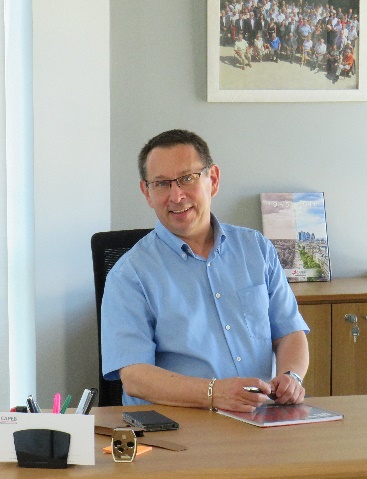 Dominique Guiseppin, Chef d’entreprise artisanale de peinture (Savoie), Président de la CAPEB Auvergne-Rhône-Alpes « Le manque de main d’œuvre qualifiée est le quotidien de nombre de nos entreprises. L’activité du secteur est au niveau d’avant Covid, les carnets de commande se remplissent. Il est donc absolument nécessaire de permettre aux chefs d’entreprises de trouver des salariés. Les acteurs publics de l’emploi et les forces vives économiques doivent collaborer d’une nouvelle manière dans le but de faire correspondre l’offre et la demande d’emploi, au plus près des territoires …  C’est ce que nous avons fait en Auvergne-Rhône-Alpes en créant des liens privilégiés et directs avec les services emploi-formation des CAPEB départementales et leurs interlocuteurs locaux à Pôle emploi.  Dominique Guiseppin, Chef d’entreprise artisanale de peinture (Savoie), Président de la CAPEB Auvergne-Rhône-Alpes « Le manque de main d’œuvre qualifiée est le quotidien de nombre de nos entreprises. L’activité du secteur est au niveau d’avant Covid, les carnets de commande se remplissent. Il est donc absolument nécessaire de permettre aux chefs d’entreprises de trouver des salariés. Les acteurs publics de l’emploi et les forces vives économiques doivent collaborer d’une nouvelle manière dans le but de faire correspondre l’offre et la demande d’emploi, au plus près des territoires …  C’est ce que nous avons fait en Auvergne-Rhône-Alpes en créant des liens privilégiés et directs avec les services emploi-formation des CAPEB départementales et leurs interlocuteurs locaux à Pôle emploi.  